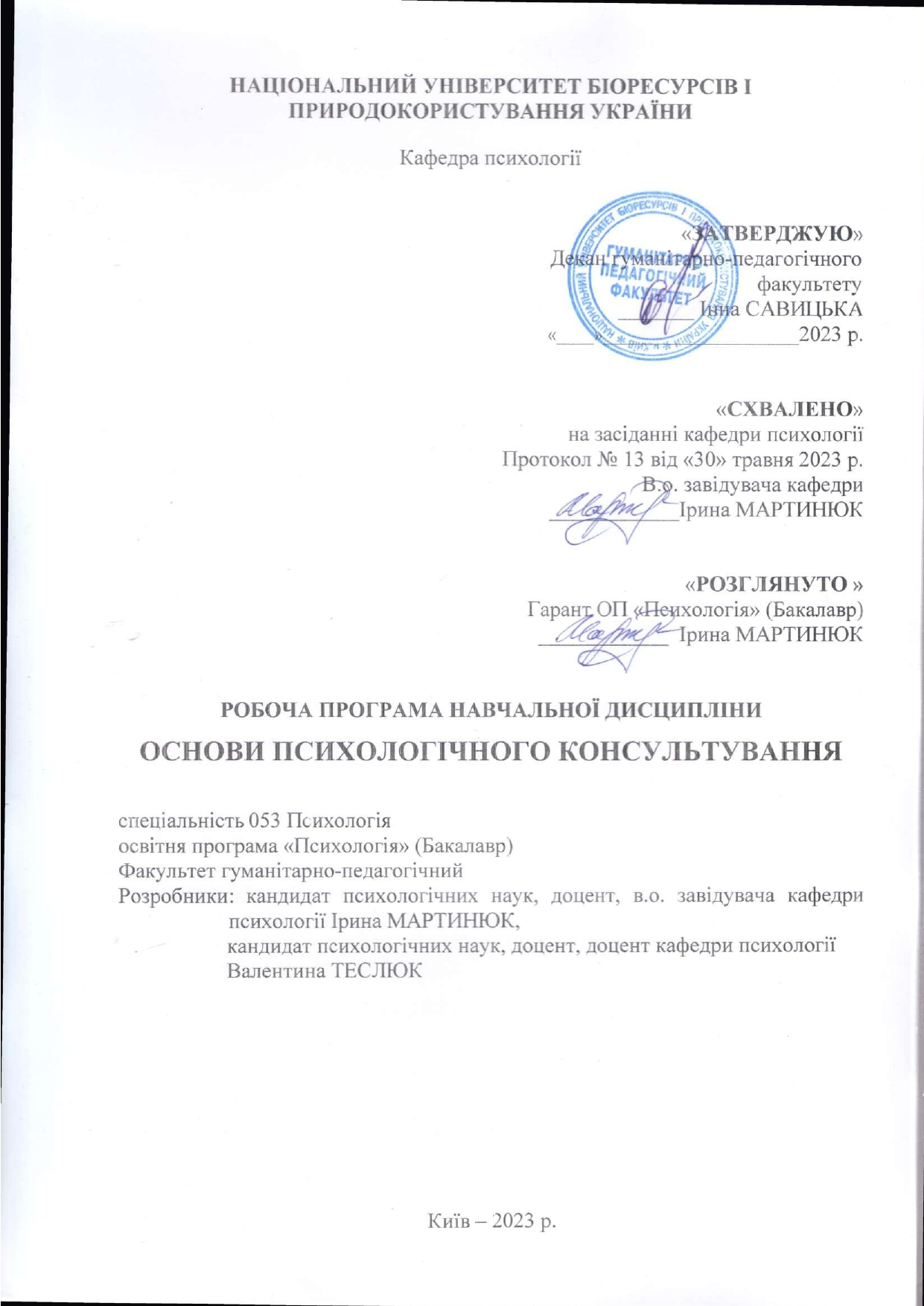 1. Опис навчальної дисципліни «Основи психологічного консультування»2. Мета та завдання навчальної дисципліниМетою вивчення навчальної дисципліни «Основи психологічного консультування» є ознайомлення студентів з основними комунікативними техніками та засобами впливу консультанта, методами психологічного консультування.Завдання курсу полягає у формуванні професійних знань майбутнього психолога про особливості психологічного консультування різних категорій клієнтів та розвитку умінь застосовувати техніки психологічного консультування у практиці надання психологічної допомоги особистості. Набуття компетентностей:інтегральна компетентність (ІК): здатність здійснювати психологічне консультування клієнтів із різним запитами;загальні компетентності (ЗК):– у застосуванні набутих знань із психологічного консультування у практичних ситуаціях (ЗК1), – розуміння сутності психологічного консультування (ЗК2), – здатність вчитися і оволодівати сучасними знаннями з психологічного консультування (ЗК4), – здатність критично оцінювати інформацію, що стосується психологічного консультування (ЗК5), – здатність приймати обґрунтовані рішення щодо підбору техніки психологічного консультування (ЗК6), – здатність генерувати нові ідеї щодо причинно-наслідкових звʼязків у розвитку та виникненні тих чи інших психічних та психологічних явищ у клієнтів (ЗК7), навички міжособистісної взаємодії (ЗК8),– здатність працювати в команді, розвʼязуючи навчальні завдання (ЗК9),– здатність реалізувати свої права і обов’язки як члена суспільства, усвідомлювати цінності громадянського (вільного демократичного) суспільства та необхідність його сталого розвитку, верховенства права,прав і свобод людини і громадянина в Україні (ЗК10),– здатність зберігати та примножувати моральні, культурні, наукові цінності і досягнення суспільства на основі розуміння історії та закономірностей розвитку вікової психології як галузі науки, її місця у загальній системі наукових та практичних знань людства (ЗК11), фахові (спеціальні) компетентності (ФК):– здатність оперувати категоріально-понятійним апаратом психологічного консультування (ФК1), – здатність до ретроспективного аналізу вітчизняного та зарубіжного досвіду розуміння консультативного процесу (ФК2), – здатність до розуміння природи поведінки, діяльності та вчинків клієнтів різних типів (ФК3),– здатність самостійно збирати та критично опрацьовувати, аналізувати та узагальнювати психологічну інформацію з різних джерел (ФК), – здатність організовувати та проводити психологічне консультування (ФК8),– здатність здійснювати просвітницьку та психопрофілактичну роботу відповідно до запиту (ФК9), – здатність дотримуватися норм професійної етики у проведенні психологічного консультування (ФК10), – здатність до особистісного та професійного самовдосконалення, навчання та саморозвитку (ФК11). Програмні результати навчання (ПРН):– аналізувати та пояснювати психічні явища (ПРН1), – розуміти закономірності та особливості розвитку і функціонування психічних і психологічних явищ (ПРН2),– здійснювати пошук інформації з різних джерел, у тому числі з використанням інформаційно-комунікаційних технологій (ПРН3), обирати та застосовувати валідний і надійний психодіагностичний інструментарій та технології для надання психологічної допомоги (ПРН5),– презентувати результати власних досліджень усно / письмово для фахівців і нефахівців (ПРН8),– приймати та аргументувати власні рішення щодо розв’язання задач психологічного консультування (ПРН9),– формулювати думку логічно та доступно (ПРН10), – складати план консультативного процесу (ПРН11),– складати та реалізовувати програму заходів психологічної допомоги відповідно до вимог замовника (ПРН12),– ефективно виконувати різні ролі у команді у процесі вирішення фахових завдань, у тому числі демонструвати лідерські якості (ПРН14),– відповідально ставитися до професійного самовдосконалення, навчання та саморозвитку (ПРН15), – знати та розуміти етичні принципи професійної діяльності психолога та враховувати їх у психологічному консультуванні (ПРН16),– демонструвати соціально відповідальну та свідому поведінку, слідувати гуманістичним та демократичним цінностям у професійній та громадській діяльності (ПРН17),– вживати ефективних заходів щодо збереження та підтримання здоров’я – власного й оточення (ПРН18).3. Програма та структура навчальної дисципліни повного терміну денної та заочної форми навчання:4. Теми практичних занять5. Теми самостійної роботи6. Контрольні питання, зразки тестів для визначення рівня засвоєння знань студентамиКонтрольні питання Психологічне консультування як вид психологічної допомоги.Термінологія у психологічному консультуванні: скарга, самодіагноз, проблема, запит, тема.Проблематика психоконсультативної допомоги.Моделі консультативної допомоги.Види психологічного консультування.Етика поведінки та професійний етикет консультанта.Професійна підготовка, кваліфікація та функції консультанта.Професійна позиція консультанта.Предмет роботи психолога-консультанта. Консультативні взаємини.Результативність консультативної роботи. Вербальна та невербальна поведінка консультанта.Налагодження ефективного контакту у консультуванні. Комунікативні техніки у психологічному консультуванні. Техніки прояснення інформації. Техніки відображення. Відображення значень у психологічному консультуванні. Дослідження проблеми у психологічному консультуванні: збір інформації. Мовлення як інструмент психоконсультативної допомоги. Мова тілесного симптому. Активізація несвідомих процесів у психологічному консультуванні. Робота з образом і символом у психологічному консультуванні. Техніки зв’язування у психологічному консультуванні. Техніки трансформації у психологічному консультуванні. Особливості першої зустрічі з клієнтом у психологічному консультуванні. Техніка проведення першої зустрічі з клієнтом. Початковий етап психологічного консультування: входження у ситуацію психологічної допомоги. Етап дії та прожиття ситуації психологічної допомоги. Етап входження до нового досвіду. Етап входження до повсякденності із збагаченим новим досвідом. Сутність консультативної бесіди, етичні особливості поведінки психолога під час консультування. Технологія ведення бесіди у психологічному консультуванні. Особливості контакту консультанта із клієнтом під час бесіди. Сутність та особливості інтерв’ю у психологічному консультуванні. Технологія інтерв’ю у психологічному консультуванні. Особливості психологічного консультування клієнтів із психосоматичними розладами. Особливості психологічного консультування клієнтів із депресією. Особливості психологічного консультування клієнтів із суїцидальними намірами. Особливості психологічного консультування клієнтів із переживаннями втрати. Особливості психологічного консультування клієнтів із тривожною поведінкою. Особливості психологічного консультування клієнтів із страхом та фобіями. Особливості психологічного консультування клієнтів із агресією. Особливості психологічного консультування немотивованих клієнтів. Особливості психологічного консультування клієнтів із підвищеними вимогами. Основні проблеми консультування подружніх пар. Консультування подружньої пари. Використання домашніх завдань при роботі з подружжям. Консультування подружжя з приводу сексуальних проблем. Індивідуальне психоконсультування подружжя. Психологічне консультування клієнтів з переживаннями розлучення з партнером. Аналіз труднощів взаєморозуміння у подружніх стосунках. Психологічне консультування при розлученні. Консультування батьків. Корекція позиції батька стосовно дитини під час психологічного консультування. Корекція стосунків батьків і дитини під час психологічного консультування. Психологічна допомога помираючому. Психологічне консультування людей похилого віку. Шкільне психологічне консультування. Професійне консультування. Управлінське консультування.Форма № Н-5.05Національний університет біоресурсів і природокористування УкраїниФакультет                                                          Гуманітарно-педагогічнийОсвітній ступінь                                               БакалаврСпеціальність                                                    053 «Психологія» Форма навчанняСеместр, курс                                                    5 семестр, курс 3Навчальна дисципліна                          Основи психологічного консультування          Затверджено на засіданні кафедри                            психології                                                                                                      (назва кафедри) Протокол  № 13  від «30» травня 2023 р.                                         В.о. завідувача кафедри _________  Мартинюк І. А.                                                                    (підпис)                    (прізвище та ініціали)Екзаменатор            _________   Мартинюк І. А.                                                  (підпис)                    (прізвище та ініціали)Білет №1 7. Методи навчання1. Словесні:- лекція (усний виклад великого за обсягом та логічною побудовою навчального матеріалу, займає основну частину часу відповідних занять), - пояснення (основних термінів, технік, причинно-наслідкових зв’язків під час практичних занять),- розповідь (опис випадків практики психологічного консультування, що ілюструють пояснювані техніки та ситуації їх застосування),- бесіда (репродуктивна – на початку кожного практичного заняття, катехізисна – наприкінці лекційних та практичних занять, евристична – на початку лекційних та практичних занять),- робота з підручниками, навчальними посібниками, науковими статтями (аналіз теоретичного матеріалу під час виконання завдань самостійної роботи з подальшим формулюванням висновків, побудовою таблиць та схем),- написання есе (під час виконання завдань самостійної роботи).2. Наочні:- ілюстрування (тексти-описи випадків у практиці психологічного консультування, перегляди відеозаписів консультаційних сесій під час практичних занять),- демонстрування (показ особливостей застосування технік психологічного консультування під час практичних занять),- самостійне спостереження (апеляція до життєвого досвіду студентів, що стосується матеріалу лекційних та практичних занять).3. Практичні:- вправи (розв’язування задач на застосування набутих знань, тренування у застосуванні психологічного консультування, аналіз реальних професійних ситуацій психологічного консультування під час практичних занять),- тести (виконання завдань, що перевіряють розуміння навчального матеріалу).8. Форми контролюПоточний контроль (усне опитування, перевірка письмового виконання завдань, у тому числі на ЕНК, перевірка виконання вправ);Проміжний контроль у межах кожного модуля (перевірка виконання тестів на ЕНК, колоквіум);Підсумковий контроль (екзамен).9. Розподіл балів, які отримують студентиОцінювання студента відбувається згідно з положенням «Про екзамени та заліки у НУБіП України» від 26.04.2023 р. протокол № 10 табл. 1.Для визначення рейтингу студента (слухача) із засвоєння дисципліни R ДИС (до 100 балів) одержаний рейтинг з атестації R АТ (до 30 балів) додається до рейтингу студента (слухача) з навчальної роботи R НР (до 70 балів): R ДИС =  R НР + R АТ.10. Методичне забезпечення1. Мартинюк І. А. Основи психологічного консультування: ЕНК [для студентів спеціальності «Психологія»]. URL:    https://elearn.nubip.edu.ua/course/view.php?id=60511. Рекомендовані джерела інформаціїОсновніВаськівська С. В. Основи психологічного консультування: підручник / Дж.Бюдженталь. К.: Ніка-Центр, 2011. 424 с. Опанасенко Л. А. Основи психологічного консультування: у схемах і таблицях: навч. посібник. Миколаїв: Іліон, 2019. 134 с.Основи психологічного консультування: лекційний курс / укладачі Б. А. Якимчук, І. П. Якимчук. Умань: ПП Жовтий О. О., 2013. 204 с.Хомич Г. О., Ткач Р. М. Основи психологічного консультування: навч. посіб. К.: МАУП, 2004. 152 с.Цимбалюк І. М. Психологічне консультування та корекція: навч. посіб. К.: Професіонал, 2005. 656 с.ДопоміжніВаськовская С. В., Горностай П. П. Психологическое консультирование: Ситуационные задачи. К.: Вища школа, 1996. 192 с. Мельничук О. Б. Основи психоконсультації та психокорекції: навч. посіб. К.: Каравела, 2019. 390 с.Мицько В. М. Специфіка дистанційного психологічного консультування в мережі Інтернет. Науковий вісник Львівського державного університету внутрішніх справ.  2011. №1. С. 68–80. Цільмак О. М. Психологічне консультування: лекційний матеріал для здобувачів вищої освіти. Одеса: Одеська юридична академія, 2020. 319 с.Handbook of Counselling Psychology. Edited by Ray Woolfe, Sheelagh Strawbridge, Barbara Douglas and Windy Dryden. London: SAGE Publications Ltd, Third edition. 2009. 712 p.Інформаційні ресурсиЦимбалюк І. М. Психологічне консультування та корекція. URL: http://elcat.pnpu.edu.ua/docs/%D0%A6%D0%B8%D0%BC%D0%B1%D0%B0%D0%BB%D1%8E%D0%BA%D0%86.%D0%9C..pdf   (дата звернення: 20.05.2023).Відеозвернення Бондаренка О. Ф. URL: https://www.youtube.com/watch?v=i8M73Rl1dgo (дата звернення: 20.05.2023).Вебінар «Ефективне подолання станів хвилювання та тривоги». URL: https://www.youtube.com/watch?v=KJhy0C3Eybw (дата звернення: 20.05.2023).Галузь знань, напрям підготовки, спеціальність, ступінь вищої освітиГалузь знань, напрям підготовки, спеціальність, ступінь вищої освітиГалузь знань, напрям підготовки, спеціальність, ступінь вищої освітиОсвітній ступіньБакалаврБакалаврСпеціальність053 Психологія053 ПсихологіяОсвітня програмаПсихологіяПсихологіяХарактеристика навчальної дисципліниХарактеристика навчальної дисципліниХарактеристика навчальної дисципліниВидОбов’язкова Обов’язкова Загальна кількість годин 120120Кількість кредитів ECTS 44Кількість змістових модулів33Курсовий проект (робота)    (якщо є в робочому навчальному плані)______________________________________(назва)______________________________________(назва)Форма контролюЕкзаменЕкзаменПоказники навчальної дисципліни для денної та заочної форм навчанняПоказники навчальної дисципліни для денної та заочної форм навчанняПоказники навчальної дисципліни для денної та заочної форм навчанняденна форма навчаннязаочна форма навчанняРік підготовки3СеместрVІЛекційні заняття     30 год.6 год.Практичні, семінарські заняття     30 год.    6 год.Лабораторні заняттяСамостійна робота      60 год.108 год.Індивідуальні завданняКількість тижневих годин для денної форми навчання:аудиторних                   4 год.Назви змістових модулів і темКількість годинКількість годинКількість годинКількість годинКількість годинКількість годинКількість годинКількість годинКількість годинКількість годинКількість годинКількість годинКількість годинКількість годинКількість годинНазви змістових модулів і темденна формаденна формаденна формаденна формаденна формаденна формаденна формаЗаочна формаЗаочна формаЗаочна формаЗаочна формаЗаочна формаЗаочна формаЗаочна формаЗаочна формаНазви змістових модулів і темтижніусього у тому числіу тому числіу тому числіу тому числіу тому числіусього у тому числіу тому числіу тому числіу тому числіу тому числіу тому числіу тому числіНазви змістових модулів і темтижніусього лпр.лабінд.ср.усього л.пр.лаб.індіндіндср.12345678910111212121213Змістовий модуль 1. Загальні засади організації психологічного консультуванняЗмістовий модуль 1. Загальні засади організації психологічного консультуванняЗмістовий модуль 1. Загальні засади організації психологічного консультуванняЗмістовий модуль 1. Загальні засади організації психологічного консультуванняЗмістовий модуль 1. Загальні засади організації психологічного консультуванняЗмістовий модуль 1. Загальні засади організації психологічного консультуванняЗмістовий модуль 1. Загальні засади організації психологічного консультуванняЗмістовий модуль 1. Загальні засади організації психологічного консультуванняЗмістовий модуль 1. Загальні засади організації психологічного консультуванняЗмістовий модуль 1. Загальні засади організації психологічного консультуванняЗмістовий модуль 1. Загальні засади організації психологічного консультуванняЗмістовий модуль 1. Загальні засади організації психологічного консультуванняЗмістовий модуль 1. Загальні засади організації психологічного консультуванняЗмістовий модуль 1. Загальні засади організації психологічного консультуванняЗмістовий модуль 1. Загальні засади організації психологічного консультуванняЗмістовий модуль 1. Загальні засади організації психологічного консультуванняТема 1. Психологічне консультування як вид психологічної допомоги15221523Тема 2. Проблематика психоконсультативної допомоги 2522155Тема 3. Професійні вимоги до особистості консультанта	35221523Проміжний контроль1111Разом за змістовим модулем 11666416412Змістовий модуль 2. Методика психологічного консультуванняЗмістовий модуль 2. Методика психологічного консультуванняЗмістовий модуль 2. Методика психологічного консультуванняЗмістовий модуль 2. Методика психологічного консультуванняЗмістовий модуль 2. Методика психологічного консультуванняЗмістовий модуль 2. Методика психологічного консультуванняЗмістовий модуль 2. Методика психологічного консультуванняЗмістовий модуль 2. Методика психологічного консультуванняЗмістовий модуль 2. Методика психологічного консультуванняЗмістовий модуль 2. Методика психологічного консультуванняЗмістовий модуль 2. Методика психологічного консультуванняЗмістовий модуль 2. Методика психологічного консультуванняЗмістовий модуль 2. Методика психологічного консультуванняЗмістовий модуль 2. Методика психологічного консультуванняЗмістовий модуль 2. Методика психологічного консультуванняЗмістовий модуль 2. Методика психологічного консультуванняТема 1. Комунікативні техніки та засоби впливу консультанта47223725Тема 2. Перша зустріч з клієнтом56222624Тема 3. Структура процесу консультування6-7104421028Тема 4. Консультативна бесіда8-9104421010Тема 5. Інтерв’ю у психологічному консультуванні10-11104421010Проміжний контроль1111Разом за змістовим модулем 24416161244638Змістовий модуль 3. Специфіка психологічного консультування клієнтів з різними психологічними особливостями та у різних складних життєвих обставинах Змістовий модуль 3. Специфіка психологічного консультування клієнтів з різними психологічними особливостями та у різних складних життєвих обставинах Змістовий модуль 3. Специфіка психологічного консультування клієнтів з різними психологічними особливостями та у різних складних життєвих обставинах Змістовий модуль 3. Специфіка психологічного консультування клієнтів з різними психологічними особливостями та у різних складних життєвих обставинах Змістовий модуль 3. Специфіка психологічного консультування клієнтів з різними психологічними особливостями та у різних складних життєвих обставинах Змістовий модуль 3. Специфіка психологічного консультування клієнтів з різними психологічними особливостями та у різних складних життєвих обставинах Змістовий модуль 3. Специфіка психологічного консультування клієнтів з різними психологічними особливостями та у різних складних життєвих обставинах Змістовий модуль 3. Специфіка психологічного консультування клієнтів з різними психологічними особливостями та у різних складних життєвих обставинах Змістовий модуль 3. Специфіка психологічного консультування клієнтів з різними психологічними особливостями та у різних складних життєвих обставинах Змістовий модуль 3. Специфіка психологічного консультування клієнтів з різними психологічними особливостями та у різних складних життєвих обставинах Змістовий модуль 3. Специфіка психологічного консультування клієнтів з різними психологічними особливостями та у різних складних життєвих обставинах Змістовий модуль 3. Специфіка психологічного консультування клієнтів з різними психологічними особливостями та у різних складних життєвих обставинах Змістовий модуль 3. Специфіка психологічного консультування клієнтів з різними психологічними особливостями та у різних складних життєвих обставинах Змістовий модуль 3. Специфіка психологічного консультування клієнтів з різними психологічними особливостями та у різних складних життєвих обставинах Змістовий модуль 3. Специфіка психологічного консультування клієнтів з різними психологічними особливостями та у різних складних життєвих обставинах Змістовий модуль 3. Специфіка психологічного консультування клієнтів з різними психологічними особливостями та у різних складних життєвих обставинах Тема 1. Особливості психологічного консультування клієнтів із вадами саморегуляції121822141818Тема 2. Особливості психологічного консультування клієнтів у кризових станах 13-1422441422220Тема 3. Особливості психологічного консультування подружніх пар 151922151919Проміжний контроль1111Разом за змістовим модулем 31260884460258Усього годин 12030306012066108№з/пНазва темиКількістьгодин1Термінологія у психологічному консультуванні: скарга, самодіагноз, проблема, запит, тема22Ситуації та види психологічного консультування23Етика поведінки та професійний етикет консультанта24Комунікативні техніки у психологічному консультуванні.25Особливості першої зустрічі з клієнтом у психологічному консультуванні.26Початковий етап психологічного консультування: входження у ситуацію психологічної допомоги. Етап дії та прожиття ситуації психологічної допомоги.27Етап входження до нового досвіду та етап входження до повсякденності із збагаченим новим досвідом28Сутність консультативної бесіди, етичні особливості поведінки психолога під час консультування. Технологія ведення бесіди.29Особливості контакту консультанта із клієнтом під час бесіди210Сутність та особливості інтерв’ю у психологічному консультуванні.211Технологія інтерв’ю у психологічному консультуванні212Завдання психолога у консультуванні клієнтів із вадами саморегуляції213Завдання психолога у консультуванні клієнтів у кризових станах214Завдання психолога у консультуванні клієнтів із неадекватною поведінкою215Особливості індивідуального психологічного консультування подружжя.Особливості психологічного консультування при розлученні.Особливості психологічного консультування батьків.2Всього30№з/пНазва темиКількістьгодин1Підготовка есе на тему «Історичні постаті, які зробили внесок у розвиток психологічного консультування».12Заповнення таблиці «Напрями психологічного консультування».13Тезовий опис функцій психолога-консультанта; пояснення механізму впливу психолога-консультанта на клієнта.1Проміжний контроль14Заповнення таблиці «Комунікативні техніки у психологічному консультуванні»; підготовка памʼятки для психологів-консультантів про їхню вербальну та невербальну поведінку, ознаки перенесення та контрперенесення під час консультативної сесії.35Заповнення таблиці «Підготовчий етап психологічного консультування»; підготовка форми контракту із клієнтом для проведення психологічного консультування.26Заповнення таблиці «Діагностичний етап психологічного консультування»; підготовка памʼятки для психолога-консультанта про методи збору діагностичної інформації про клієнта у психологічному консультуванні.27Заповнення таблиць «Корекційний етап психологічного консультування»; «Заключний етап психологічного консультування».28Заповнення таблиць: «Техніки звʼязування у психологічному консультуванні», «Техніки трансформації у психологічному консультуванні».2Проміжний контроль19Короткі відповіді на перелік запитань, що стосуються механізмів психологічного захисту тривожних  клієнтів та психологічних особливостей консультування вороже налаштованих, невмотивованих клієнтів.1410Тезовий опис реакцій дітей на стрес, показників переживання кризи підлітками, технік роботи психолога-консультанта із дітьми і підлітками в кризових станах.1411Короткі відповіді на перелік питань, що стосуються психологічних особливостей консультування клієнтів із сексуальними проблемами.15Проміжний контрольНАЦІОНАЛЬНИЙ УНІВЕРСИТЕТ БІОРЕСУРСІВ І ПРИРОДОКОРИСТУВАННЯ УКРАЇНИНАЦІОНАЛЬНИЙ УНІВЕРСИТЕТ БІОРЕСУРСІВ І ПРИРОДОКОРИСТУВАННЯ УКРАЇНИНАЦІОНАЛЬНИЙ УНІВЕРСИТЕТ БІОРЕСУРСІВ І ПРИРОДОКОРИСТУВАННЯ УКРАЇНИНАЦІОНАЛЬНИЙ УНІВЕРСИТЕТ БІОРЕСУРСІВ І ПРИРОДОКОРИСТУВАННЯ УКРАЇНИОС ___бакалавр____спеціальність 053 «Психологія»Кафедра_ психології _2023-2024 н. р.ЕКЗАМЕНАЦІЙНИЙБІЛЕТ № ___1___з дисципліни__основи психологічного консультування_ЗатверджуюВ.о. зав. кафедри___________________Мартинюк І.А._____________2023 р._Екзаменаційні запитанняЕкзаменаційні запитанняЕкзаменаційні запитанняЕкзаменаційні запитанняПсихологічне консультування як вид психологічної допомоги.Психологічне консультування як вид психологічної допомоги.Психологічне консультування як вид психологічної допомоги.Психологічне консультування як вид психологічної допомоги.Сутність консультативної бесіди, етичні особливості поведінки психолога під час консультування.Сутність консультативної бесіди, етичні особливості поведінки психолога під час консультування.Сутність консультативної бесіди, етичні особливості поведінки психолога під час консультування.Сутність консультативної бесіди, етичні особливості поведінки психолога під час консультування.Тестові завдання різних типівТестові завдання різних типівТестові завдання різних типівТестові завдання різних типів1. Який принцип психологічного консультування вимагає, щоб у ході консультації локус скарги клієнта був переведений з інших на себе?1. Який принцип психологічного консультування вимагає, щоб у ході консультації локус скарги клієнта був переведений з інших на себе?1. Який принцип психологічного консультування вимагає, щоб у ході консультації локус скарги клієнта був переведений з інших на себе?1. Який принцип психологічного консультування вимагає, щоб у ході консультації локус скарги клієнта був переведений з інших на себе?2. Встановіть відповідність між видом психологічного консультування та його характеристикою:2. Встановіть відповідність між видом психологічного консультування та його характеристикою:2. Встановіть відповідність між видом психологічного консультування та його характеристикою:2. Встановіть відповідність між видом психологічного консультування та його характеристикою:3. Установіть відповідність між важливою властивістю психолога-консультанта та її сутністю:3. Установіть відповідність між важливою властивістю психолога-консультанта та її сутністю:3. Установіть відповідність між важливою властивістю психолога-консультанта та її сутністю:3. Установіть відповідність між важливою властивістю психолога-консультанта та її сутністю:4. Найважливішим цілющим засобом у процесі психологічного консультування є … консультанта. 4. Найважливішим цілющим засобом у процесі психологічного консультування є … консультанта. 4. Найважливішим цілющим засобом у процесі психологічного консультування є … консультанта. 4. Найважливішим цілющим засобом у процесі психологічного консультування є … консультанта. 5. Розведіть характеристики зазначених психологічних феноменів, що виникають під час психологічного консультування:5. Розведіть характеристики зазначених психологічних феноменів, що виникають під час психологічного консультування:5. Розведіть характеристики зазначених психологічних феноменів, що виникають під час психологічного консультування:5. Розведіть характеристики зазначених психологічних феноменів, що виникають під час психологічного консультування:6. Встановіть відповідність між комунікативною технікою психологічного консультування та її характеристикою:6. Встановіть відповідність між комунікативною технікою психологічного консультування та її характеристикою:6. Встановіть відповідність між комунікативною технікою психологічного консультування та її характеристикою:6. Встановіть відповідність між комунікативною технікою психологічного консультування та її характеристикою:7. Що з переліченого є неприйнятним у невербальній поведінці консультанта під час психологічного консультування? 7. Що з переліченого є неприйнятним у невербальній поведінці консультанта під час психологічного консультування? 7. Що з переліченого є неприйнятним у невербальній поведінці консультанта під час психологічного консультування? 7. Що з переліченого є неприйнятним у невербальній поведінці консультанта під час психологічного консультування? 8. Яка комунікативна техніка психологічного консультування призначена для відповідального оголення протиріч, ігор, нереалістичних захистів, що ускладнюють саморозуміння клієнта й заводять у глухий кут консультативну бесіду?8. Яка комунікативна техніка психологічного консультування призначена для відповідального оголення протиріч, ігор, нереалістичних захистів, що ускладнюють саморозуміння клієнта й заводять у глухий кут консультативну бесіду?8. Яка комунікативна техніка психологічного консультування призначена для відповідального оголення протиріч, ігор, нереалістичних захистів, що ускладнюють саморозуміння клієнта й заводять у глухий кут консультативну бесіду?8. Яка комунікативна техніка психологічного консультування призначена для відповідального оголення протиріч, ігор, нереалістичних захистів, що ускладнюють саморозуміння клієнта й заводять у глухий кут консультативну бесіду?9. Розведіть характеристики різних етапів психологічного консультування:9. Розведіть характеристики різних етапів психологічного консультування:9. Розведіть характеристики різних етапів психологічного консультування:9. Розведіть характеристики різних етапів психологічного консультування:10. Скільки часу має тривати консультативна бесіда з 5-7 літньою дитиною?10. Скільки часу має тривати консультативна бесіда з 5-7 літньою дитиною?10. Скільки часу має тривати консультативна бесіда з 5-7 літньою дитиною?10. Скільки часу має тривати консультативна бесіда з 5-7 літньою дитиною?Рейтинг здобувача вищої освіти, балиОцінка національна за результати складанняОцінка національна за результати складанняРейтинг здобувача вищої освіти, балиекзаменівзаліків90 – 100ВідмінноЗараховано74 – 89ДобреЗараховано60 – 73ЗадовільноЗараховано0 – 59НезадовільноНе зараховано